FRAYER MODEL (MATH)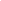 AlgebraicVisualVerbalNumeric